ΑΔΑ:  Ω6ΒΩ7ΛΒ-ΝΓΨΚομοτηνή, 11/07/2018Αριθμ. πρωτ. : ΔΟ οικ. 2351ΕΛΛΗΝΙΚΗ ΔΗΜΟΚΡΑΤΙΑ                     ΠΕΡΙΦΕΡΕΙΑ ΑΝ.ΜΑΚΕΔΟΝΙΑΣ - ΘΡΑΚΗΣΣτοιχεία Εκτέλεσης Προϋπολογισμού σύμφωνα με τις διατάξεις του άρθρου 15 του Ν. 4305/2014Περίοδος: Ιούνιος 2018Στοιχεία Εκτέλεσης Προϋπολογισμού Ιούνιος  2018Σελίδα 1Στοιχεία Εκτέλεσης Προϋπολογισμού Ιούνιος  2018Σελίδα 2Στοιχεία Εκτέλεσης Προϋπολογισμού Ιούνιος  2018Σελίδα 3Στοιχεία Εκτέλεσης Προϋπολογισμού Ιούνιος  2018Σελίδα 4Στοιχεία Εκτέλεσης Προϋπολογισμού Ιούνιος  2018Σελίδα 5ΕΣΟΔΑΕΣΟΔΑΕΣΟΔΑΕΣΟΔΑΕΣΟΔΑΚΑΕΟνομασίαΠροϋπολογισθένταΒεβαιωθένταΕισπραχθέντα0158ΕΠΙΧΟΡΗΓΗΣΗ ΓΙΑ ΔΑΠΑΝΕΣ ΛΕΙΤΟΥΡΓΙΑΣ ΤΩΝ ΠΑΣΗΣ ΦΥΣΕΩΣ ΠΡΟΝΟΙΑΚΩΝ ΙΔΡΥΜΑΤΩΝ160.000,000,000,000159ΕΠΙΧΟΡΗΓΗΣΗ ΓΙΑ ΛΟΙΠΕΣ ΔΑΠΑΝΕΣ228.835,350,000,000199ΕΠΙΧΟΡΗΓΗΣΕΙΣ ΓΙΑ ΛΟΙΠΟΥΣ ΣΚΟΠΟΥΣ ΠΟΥ ΔΕΝ ΚΑΤΟΝΟΜΑΖΟΝΤΑΙ ΕΙΔΙΚΑ368.000,000,000,000211ΕΠΙΧΟΡΗΓΗΣΕΙΣ ΚΑΙ ΕΙΣΦΟΡΕΣ ΑΠΟ ΝΠΔΔ, ΟΡΓΑΝΙΣΜΟΥΣ Η ΕΙΔΙΚΟΥΣ ΛΟΓΑΡΙΑΣΜΟΥΣ ΕΣΩΤΕΡΙΚΟΥ19.350,000,000,001226ΈΣΟΔΟ ΑΠΟ ΕΙΣΠΡΑΞΗ ΤΕΛΟΥΣ ΑΔΕΙΑΣ ΚΑΙ ΤΕΛΟΥΣ ΜΕΤΑΒΙΒΑΣΗΣ ΑΥΤΟΚΙΝΗΤΩΝ ΟΧΗΜΑΤΩΝ2.022.867,001.542.719,301.542.719,301251ΕΣΟΔΑ ΑΠΟ ΚΑΠ ΓΙΑ ΕΠΕΝΔΥΣΕΙΣ ΧΡΗΜΑΤΟΔΟΤΟΥΜΕΝΕΣ ΑΠΟΚΛΕΙΣΤΙΚΑ ΑΠΟ ΕΘΝΙΚΟΥΣ ΠΟΡΟΥΣ1.129.219,000,000,001252ΕΣΟΔΑ ΑΠΟ ΚΑΠ ΓΙΑ ΛΕΙΤΟΥΡΓΙΚΕΣ ΚΑΙ ΛΟΙΠΕΣ ΓΕΝΙΚΕΣ ΔΑΠΑΝΕΣ48.607.280,8624.066.249,7324.066.249,731253ΕΣΟΔΑ ΑΠΟ ΚΑΠ ΓΙΑ ΔΑΠΑΝΕΣ ΒΕΛΤΙΩΣΗΣ, ΣΥΝΤΗΡΗΣΗΣ ΚΑΙ ΑΠΟΚΑΤΑΣΤΑΣΗΣ ΤΟΥ ΟΔΙΚΟΥ ΔΙΚΤΥΟΥ ΤΗΣ ΝΑ851.867,000,000,001299ΕΣΟΔΑ ΑΠΟ ΤΕΛΗ ΚΑΙ ΔΙΚΑΙΩΜΑΤΑ0,00790,00790,003299ΕΣΟΔΑ ΑΠΟ ΠΡΟΣΦΟΡΑ ΛΟΙΠΩΝ ΥΠΗΡΕΣΙΩΝ ΠΟΥ ΔΕΝ ΚΑΤΟΝΟΜΑΖΟΝΤΑΙ ΕΙΔΙΚΑ6.800,002.169,522.169,523393ΕΣΟΔΑ ΑΠΟ ΤΙΜΗΜΑ ΛΟΓΩ ΠΑΡΑΧΩΡΗΣΗΣ ΑΚΙΝΗΤΩΝ ΓΕΝΙΚΑ203.000,00152.249,41152.249,413412ΕΣΟΔΑ ΑΠΟ ΕΚΜΙΣΘΩΣΗ ΚΑΤΑΣΤΗΜΑΤΩΝ ΓΕΝΙΚΑ16.500,0012.051,3212.051,323418ΜΙΣΘΩΜΑ ΔΙΚΑΙΩΜΑΤΟΣ ΧΡΗΣΗΣ ΒΟΣΚΗΣ ΔΗΜΟΣΙΩΝ ΒΟΣΚΗΣΙΜΩΝ ΓΑΙΩΝ0,00132.050,73132.050,733419ΕΣΟΔΑ ΑΠΟ ΕΚΜΙΣΘΩΣΗ ΛΟΙΠΗΣ ΑΚΙΝΗΤΗΣ ΠΕΡΙΟΥΣΙΑΣ9.100,003.555,503.555,503511ΤΟΚΟΙ ΑΠΟ ΚΑΤΑΘΕΣΕΙΣ ΣΕ ΤΡΑΠΕΖΕΣ99.987,08593.399,37593.399,373519ΤΟΚΟΙ ΛΟΙΠΩΝ ΠΕΡΙΠΤΩΣΕΩΝ0,002,062,064214ΚΑΤΑΠΤΩΣΕΙΣ ΕΓΓΥΗΣΕΩΝ ΛΟΓΩ ΠΑΡΑΒΑΣΕΩΝ ΣΥΜΒΑΣΕΩΝ121,122.067,772.067,774219ΛΟΙΠΑ ΠΡΟΣΤΙΜΑ ΚΑΙ ΧΡΗΜΑΤΙΚΕΣ ΠΟΝΕΣ149.613,06163.406,83163.406,834229ΛΟΙΠΑ ΠΑΡΑΒΟΛΑ87.000,0038.731,5538.731,555291ΕΣΟΔΑ ΥΠΕΡ ΤΟΥ ΔΗΜΟΣΙΟΥ1.296,001.490,401.490,405511ΕΠΙΣΤΡΟΦΗ ΧΡΗΜΑΤΩΝ ΓΙΑ ΤΑΚΤΟΠΟΙΗΣΗ ΧΡΗΜΑΤΙΚΩΝ ΕΝΤΑΛΜΑΤΩΝ ΠΡΟΠΛΗΡΩΜΗΣ0,001.709,881.709,885519ΛΟΙΠΕΣ ΕΠΙΣΤΡΟΦΕΣ ΧΡΗΜΑΤΩΝ ΓΙΑ ΤΑΚΤΟΠΟΙΗΣΗ ΧΡΗΜΑΤΙΚΩΝ ΕΝΤΑΛΜΑΤΩΝ ΚΑΙ ΠΡΟΚΑΤΑΒΟΛΩΝ ΓΕΝΙΚΑ0,002.100,002.100,005521ΕΠΙΣΤΡΟΦΗ ΑΠΟΔΟΧΩΝ, ΣΥΝΤΑΞΕΩΝ, ΒΟΗΘΗΜΑΤΩΝ ΚΑΙ ΑΠΟΖΗΜΙΩΣΕΩΝ ΠΟΥ ΚΑΤΑΒΛΗΘΗΚΑΝ ΧΩΡΙΣ ΝΑ ΟΦΕΙΛΟΝΤΑΙ4.163,4614.616,3114.616,315599ΕΠΙΣΤΡΟΦΗ ΧΡΗΜΑΤΩΝ ΛΟΙΠΩΝ ΠΕΡΙΠΤΩΣΕΩΝ10.242,00677,00677,005687ΕΣΟΔΑ ΑΠΟ ΑΠΟΚΑΤΑΣΤΑΣΗ ΖΗΜΙΩΝ,ΑΠΟΛΕΙΩΝ,ΚΛΠ3.728,0826.087,8126.087,818521ΠΡΟΣΤΙΜΑ ΚΑΙ ΧΡΗΜΑΤΙΚΕΣ ΠΟΙΝΕΣ4.643,44114.342,40114.342,40T100ΤΑΜΕΙΑΚΟ ΥΠΟΛΟΙΠΟ59.021.704,13     59.004.156,6759.004.156,679459ΔΙΑΦΟΡΑ ΕΡΓΑ17.090.238,64  6.090.961,036.090.961,039471ΥΠΟΥΡΓΕΙΟ ΕΣΩΤΕΡΙΚΩΝ ΔΗΜΟΣΙΑΣ ΔΙΟΙΚΗΣΗΣ ΚΑΙ ΑΠΟΚΕΝΤΡΩΣΗΣ90.000,000,000,00ΣΥΝΟΛΟ ΕΣΟΔΩΝΣΥΝΟΛΟ ΕΣΟΔΩΝ130.185.556,22    91.965.584,5991.965.584,59ΕΞΟΔΑΕΞΟΔΑΕΞΟΔΑΕΞΟΔΑΕΞΟΔΑΚΑΕΟνομασίαΠροϋπολογισθένταΕνταλματοποιηθένταΠληρωθέντα0211ΒΑΣΙΚΟΣ ΜΙΣΘΟΣ24.804.584,7510.787.856,5510.775.090,050213ΟΙΚΟΓΕΝΙΑΚΗ ΠΑΡΟΧΗ.683.750,00323.346,68322.956,680215ΕΠΙΔΟΜΑ ΘΕΣΗΣ ΕΥΘΥΝΗΣ1.361.439,57567.392,83566.552,830221ΜΙΣΘΟΛΟΓΙΚΕΣ ΔΙΑΦΟΡΕΣ ΒΑΣΕΙ ΕΝΙΑΙΟΥ ΜΙΣΘΟΛΟΓΙΟΥ- ΒΑΘΜΟΛΟΓΙΟΥ (ΑΡΘΡΟ 29 ΠΑΡ. 2, Ν.4024/27-10-2011)915.770,33259.548,54259.527,540225ΕΠΙΔΟΜΑ ΕΠΙΚΙΝΔΥΝΗΣ ΚΑΙ ΑΝΘΥΓΙΗΝΗΣ ΕΡΓΑΣΙΑΣ.240.700,0070.730,0070.730,000228ΕΠΙΔΟΜΑ ΠΡΟΒΛΗΜΑΤΙΚΩΝ ΚΑΙ ΠΑΡΑΜΕΘΟΡΟΡΙΩΝ ΠΕΡΙΟΧΩΝ1.289.150,00611.237,52610.237,520229ΛΟΙΠΑ ΕΙΔΙΚΑ ΕΠΙΔΟΜΑΤΑ.63.746,0022.995,1522.995,150271ΒΑΣΙΚΟΣ ΜΙΣΘΟΣ148.775,0051.396,0251.396,020274ΟΙΚΟΓΕΝΕΙΑΚΗ ΠΑΡΟΧΗ8.130,001.440,001.440,000275ΕΠΙΔΟΜΑ ΘΕΣΕΩΣ ΕΥΘΥΝΗΣ9.000,001.890,001.890,000276ΕΠΙΔΟΜΑ ΝΟΣΟΚΟΜΕΙΑΚΗΣ ΑΠΑΣΧΟΛΗΣΗΣ, ΑΠΟΔΟΣΗΣ ΚΑΙ ΕΙΔΙΚΩΝ ΣΥΝΘΗΚΩΝ ΑΣΚΗΣΗΣ ΙΑΤΡΙΚΟΥ ΕΡΓΟΥ17.800,006.620,006.620,000278ΠΡΟΣΩΠΙΚΗ ΔΙΑΦΟΡΑ ΙΑΤΡΙΚΟΥ ΠΡΟΣΩΠΙΚΟΥ8.665,00491,16491,160279ΛΟΙΠΑ ΕΠΙΔΟΜΑΤΑ ΚΑΙ ΑΠΟΖΗΜΙΩΣΕΙΣ40.981,0016.532,1616.532,160283ΑΠΟΖΗΜΙΩΣΗ ΠΡΟΣΩΠΙΚΟΥ ΠΟΥ ΑΠΟΛΥΕΤΑΙ, ΣΥΝΤΑΞΙΟΔΟΤΕΙΤΑΙ Η ΚΑΤΑΓΓΕΛΕΤΑΙ Η ΣΥΜΒΑΣΗ ΕΡΓΑΣΙΑΣ.327.240,0033.922,4033.922,400288ΚΑΤΑΒΟΛΗ ΑΠΟΔΟΧΩΝ, ΕΠΙΔΟΜΑΤΩΝ Κ.Λ.Π. ΠΑΡΕΛΘΟΝΤΩΝ ΕΤΩΝ ΣΕ ΕΚΤΕΛΕΣΗ ΔΙΚΑΣΤΙΚΩΝ ΑΠΟΦΑΣΕΩΝ.1.009.283,7029.347,6529.347,650289ΛΟΙΠΕΣ ΑΠΟΖΗΜΙΩΣΕΙΣ45.000,000,000,000291ΕΡΓΟΔΟΤΙΚΗ ΕΙΣΦΟΡΑ ΥΠΕΡ ΕΦΚΑ ΥΠΑΛΛΗΛΩΝ ΠΟΥ ΥΠΑΓΟΝΤΑΝ ΜΕΧΡΙ ΤΗΝ 31-12-2016 ΣΤΟ ΑΣΦΑΛΙΣΤΙΚΟ- ΣΥΝΤΑΞΙΟΔΟΤΙΚΟ ΚΑΘΕΣΤΩΣ ΤΟΥ ΙΚΑ1.324.690,48489.357,11484.750,300292ΕΡΓΟΔΟΤΙΚΗ ΕΙΣΦΟΡΑ ΥΠΕΡ ΕΦΚΑ ΥΠΑΛΛΗΛΩΝ ΠΟΥ ΥΠΑΓΟΝΤΑΝ ΜΕΧΡΙ ΤΗΝ 31-12-16 ΣΤΟ ΑΣΦ/ΚΟ-ΣΥΝ/ΚΟ ΚΑΘΕΣΤΩΣ ΛΟΙΠΩΝ ΑΣΦ/ΚΩΝ ΟΡΓΑΝΙΣΜΩΝ (ΠΛΗΝ ΙΚΑ ΚΑΙ ΔΗΜΟΣΙΟΥ)1.766.564,00722.837,15722.313,430293ΕΡΓΟΔΟΤΙΚΗ ΕΙΣΦΟΡΑ ΥΠΕΡ ΕΟΠΥΥ(ΠΑΡ.1Β,ΑΡΘΡ.19,Ν.3918/2011)997.912,00386.064,54385.757,370294ΕΡΓΟΔΟΤΙΚΗ ΕΙΣΦΟΡΑ ΥΠΕΡ ΕΦΚΑ ΥΠΑΛΛΗΛΩΝ ΠΟΥ ΥΠΑΓΟΝΤΑΝ ΜΕΧΡΙ ΤΗΝ 31-12-2016 ΣΤΟ ΑΣΦΑΛΙΣΤΙΚΟ- ΣΥΝΤΑΞΙΟΔΟΤΙΚΟ ΚΑΘΕΣΤΩΣ ΤΟΥ ΔΗΜΟΣΙΟΥ1.455.221,00558.883,12558.819,260341ΑΠΟΔΟΧΕΣ ΕΡΓΑΤΟΤΕΧΝ.Κ.Λ.Π. ΠΡΟΣΩΠΙΚΟΥ (ΠΕΡΙΛΑΜΒΑΝΟΝΤΑΙ ΤΑ ΚΑΘΕ ΕΙΔΟΥΣ ΕΠΙΔΟΜΑΤΑ ΠΑΡΟΧΕΣ Κ.Λ.Π.)172.899,120,000,000342ΑΜΟΙΒΕΣ ΠΡΟΣΩΠΙΚΟΥ ΜΕ ΣΧΕΣΗ ΕΡΓΑΣΙΑΣ ΙΔΙΩΤΙΚΟΥ ΔΙΚΑΙΟΥ ΟΡΙΣΜΕΝΟΥ ΧΡΟΝΟΥ (Ι.Δ.Ο.Χ.) ΓΕΝΙΚΑ (ΣΥΜΠΕΡΙΛΑΜΒΑΝΕΤΑΙ ΚΑΙ ΤΟ ΕΠΟΧΙΚΟ ΠΡΟΣΩΠΙΚΟ)702.504,8868.632,8467.370,840345ΑΜΟΙΒΕΣ ΠΡΟΣΩΠΙΚΟΥ ΠΟΥ ΠΡΑΓΜΑΤΟΠΟΙΕΙ ΣΤΙΣ ΔΗΜΟΣΙΕΣ ΥΠΗΡΕΣΙΕΣ ΑΣΚΗΣΗ ΣΤΟ ΕΠΑΓΓΕΛΜΑ10.000,000,000,000351ΕΙΣΦΟΡΕΣ ΣΕ ΑΣΦΑΛΙΣΤΙΚΟΥΣ ΟΡΓΑΝΙΣΜΟΥΣ ΕΡΓΑΤΟΤΕΧΝΙΚΟΥ ΠΡΟΣΩΠΙΚΟΥ.42.094,890,000,000352ΕΙΣΦΟΡΕΣ ΣΕ ΑΣΦΑΛΙΣΤΙΚΟΥΣ ΟΡΓΑΝΙΣΜΟΥΣ ΠΡΟΣΩΠΙΚΟΥ ΜΕ ΣΧΕΣΗ ΕΡΓΑΣΙΑΣ ΙΔΙΩΤΙΚΟΥ ΔΙΚΑΙΟΥ ΟΡΙΣΜΕΝΟΥ ΧΡΟΝΟΥ (Ι.Δ.Ο.Χ.) ΓΕΝΙΚΑ (ΕΠΟΧΙΚΟ ΠΡΟΣΩΠΙΚΟ)302.559,0918.241,5917.925,330355ΕΙΣΦΟΡΕΣ ΣΕ ΑΣΦΑΛΙΣΤΙΚΟΥΣ ΟΡΓΑΝΙΣΜΟΥΣ ΟΣΩΝ ΠΡΑΓΡΜΑΤΟΠΟΙΟΥΝ ΕΠΑΓΓΕΛΜΑΤΙΚΗ ΑΣΚΗΣΗ ΣΤΙΣ ΔΗΜΟΣΙΕΣ ΥΠΗΡΕΣΙΕΣ.16.610,00158,94158,940385ΑΠΟΖΗΜΙΩΣΗ ΣΠΟΥΔΑΣΤΩΝ ΔΗΜΟΣΙΩΝ ΣΧΟΛΩΝ ΠΟΥ ΠΡΑΓΜΑΤΟΠΟΙΟΥΝ ΣΤΙΣ ΔΗΜΟΣΙΕΣ ΥΠΗΡΕΣΙΕΣ ΑΣΚΗΣΗ ΣΤΟ ΕΠΑΓΓΕΛΜΑ.154.170,003.513,553.513,550511ΑΠΟΖΗΜΙΩΣΗ ΓΙΑ ΥΠΕΡΩΡΙΑΚΗ ΕΡΓΑΣΙΑ1.299.567,9631.978,0228.136,690512ΑΜΟΙΒΗ ΓΙΑ ΕΡΓΑΣΙΑ ΚΑΤΑ ΤΙΣ ΕΞΑΙΡΕΣΙΜΕΣ ΗΜΕΡΕΣ ΚΑΙ ΝΥΧΤΕΡΙΝΕΣ ΩΡΕΣ.579.367,469.125,726.776,040515ΑΠΟΖΗΜΙΩΣΗ ΜΕΛΩΝ ΣΥΛΛΟΓΙΚΩΝ ΟΡΓΑΝΩΝ.270.783,4350.416,5033.459,000519ΛΟΙΠΕΣ ΠΡΟΣΘΕΤΕΣ ΠΑΡΟΧΕΣ ΚΑΙ ΑΠΟΖΗΜΙΩΣΕΙΣ.103.032,8917.709,8916.666,500561ΑΠΟΖΗΜΙΩΣΗ ΓΙΑ ΑΠΑΣΧΟΛΗΣΗ ΠΕΡΑΝ ΤΟΥ ΚΑΝΟΝΙΚΟΥ ΩΡΑΡΙΟΥ ΥΠΑΛΛΗΛΩΝ ΠΟΥ ΕΧΟΥΝ ΔΙΑΤΕΘΕΙ ΣΤΑ ΓΡΑΦΕΙΑ ΒΟΥΛΕΥΤΩΝ16.000,001.802,091.178,530565ΑΠΟΖΗΜΙΩΣΕΙΣ ΥΠΑΛΛΗΛΩΝ ΠΟΥ ΜΕΤΑΤΑΣΣΟΝΤΑΙ Η ΜΕΤΑΦΕΡΟΝΤΑΙ ΣΕ ΥΠΗΡΕΣΙΕΣ ΠΡΟΒΛΗΜΑΤΙΚΩΝ Η ΠΑΡΑΜΕΘΟΡΙΩΝ ΠΕΡΙΟΧΩΝ5.000,000,000,00ΚΑΕΟνομασίαΠροϋπολογισθένταΕνταλματοποιηθένταΠληρωθέντα0566ΑΜΟΙΒΕΣ ΜΕΛΩΝ ΤΩΝ ΚΛΙΜΑΚΙΩΝ ΕΛΕΓΧΟΥ ΛΑΙΚΩΝ ΑΓΟΡΩΝ ΚΑΙ ΥΠΑΙΘΡΙΟΥ ΕΜΠΟΡΙΟΥ44.061,000,000,000567ΑΠΟΖΗΜΙΩΣΗ ΕΛΕΓΚΤΩΝ-ΓΕΩΠΟΝΩΝ,ΚΤΗΝΙΑΤΡΩΝ ΚΛΠ ΠΟΥ ΔΙΕΝΕΡΓΟΥΝ ΦΥΤΟΥΓΕΙΟΝΟΜΙΚΟΥΣ ΕΛΕΓΧΟΥΣ ΚΑΙ ΕΛΕΓΧΟΥΣ ΠΟΙΟΤΗΤΑΣ ΚΑΤΑΛΛΗΛΟΤΗΤΑΣ (ΑΡ.14- Ν.3460/2206)53.844,8912.989,9612.989,960631ΠΑΡΟΧΕΣ ΕΦΑΠΑΞ ΒΟΗΘΗΜΑΤΟΣ Ν.103/76317.136,220,000,000716ΕΞΟΔΑ ΜΕΤΑΚΙΝΗΣΗΣ ΛΟΙΠΩΝ ΠΡΟΣΩΠΩΝ ΣΤΟ ΕΣΩΤΕΡΙΚΟ (ΠΕΡΙΛΑΜΒΑΝΟΝΤΑΙ Ο ΠΡΟΕΔΡΟΣ ΤΗΣ ΔΗΜΟΚΡΑΤΙΑΣ, ΤΑ ΜΕΛΗ ΤΗΣ ΚΥΒΕΡΝΗΣΗΣ, ΤΟΥ ΚΟΙΝΟΒΟΥ ΛΙΟΥ,ΟΙ ΓΕΝ.ΓΡΑΜ. ΚΛΠ274.945,429.296,238.992,130717ΕΞΟΔΑ ΜΕΤΑΚΙΝΗΣΗΣ ΛΟΙΠΩΝ ΠΡΟΣΩΠΩΝ ΑΠΟ ΤΟ ΕΣΩΤΕΡΙΚΟ ΣΤΟ ΕΞΩΤΕΡΙΚΟ ΚΑΙ ΑΝΤΙΣΤΡΟΦΑ (ΠΕΡΙΛΑΜΒΑΝΟΝΤΑΙ Ο ΠΡΟΕΔΡΟΣ ΤΗΣ ΔΗΜΟΚΡΑΤΙΑΣ,ΤΑ ΜΕΛΗ ΤΗΣ ΚΥΒΕΡΝΗΣΗΣ ΚΛΠ263.492,003.835,113.135,110719ΛΟΙΠΑ ΕΞΟΔΑ ΜΕΤΑΚΙΝΗΣΗΣ973.406,7361.636,0257.095,550721ΗΝΕΡΗΣΙΑ ΑΠΟΖΗΜΙΩΣΗ1.089.041,9597.727,5078.585,000722ΕΞΟΔΑ ΔΙΑΝΥΚΤΕΡΕΥΣΗΣ494.803,045.093,665.063,660813ΜΙΣΘΩΜΑΤΑ ΚΤΙΡΙΩΝ407.974,98134.508,01131.922,310814ΜΙΣΘΩΜΑΤΑ ΜΕΤΑΦΟΡΙΚΩΝ ΜΕΣΩΝ.5.000,000,000,000819ΛΟΙΠΕΣ ΜΙΣΘΩΣΕΙΣ.10.000,000,000,000821ΜΕΤΑΦΟΡΕΣ ΜΑΘΗΤΩΝ ΚΑΙ ΦΟΙΤΗΤΩΝ20.252.201,966.621.355,056.583.535,640823ΤΑΧΥΔΡΟΜΙΚΑ.193.790,6828.745,3128.745,310824ΥΠΟΧΡΕΩΣΕΙΣ ΑΠΟ ΠΑΡΟΧΗ ΤΗΛΕΠΙΚΟΙΝΩΝΙΑΚΩΝ ΥΠΗΡΕΣΙΩΝ (ΤΕΛΗ, ΜΙΣΘΩΜΑΤΑ ΚΑΙ ΔΑΠΑΝΕΣ ΕΓΚΑΤΑΣΤΑΣΕΩΝ)350.995,0096.044,0490.238,540826ΔΑΠΑΝΕΣ ΚΙΝΗΤΗΣ ΤΗΛΕΦΩΝΙΑΣ.51.342,680,000,000829ΛΟΙΠΕΣ ΜΕΤΑΦΟΡΕΣ.124.000,6816.241,9914.316,960831ΥΔΡΕΥΣΗ ΚΑΙ ΑΡΔΕΥΣΗ.150.638,8624.501,9224.277,420832ΗΛΕΚΤΡΙΚΗ ΕΝΕΡΓΕΙΑ1.092.092,61298.570,86296.561,860841ΔΙΑΦΗΜΙΣΕΙΣ ΚΑΙ ΔΗΜΟΣΙΕΥΣΕΙΣ ΓΕΝΙΚΑ.165.074,984.635,034.635,030843ΕΚΔΟΣΕΙΣ -ΕΚΤΥΠΩΣΕΙΣ-ΒΙΒ ΛΙΟΔΕΣΙΑ (ΠΕΡΙΛΑΜΒΑΝΕΤΑΙ ΚΑΙ Η ΠΡΟΜΗΘΕΙΑ ΧΑΡΤΟΥ)237.935,135.959,595.959,590844ΕΚΘΕΣΕΙΣ, ΟΡΓΑΝΩΣΗ ΣΥΝΕΔΡΙΩΝ ΚΑΙ ΠΟΛΙΤΙΣΤΙΚΩΝ ΕΚΔΗΛΩΣΕΩΝ.1.059.610,33106.499,77100.058,970845ΚΑΘΕ ΕΙΔΟΥΣ ΔΑΠΑΝΕΣ ΔΗΜΟΣΙΩΝ ΣΧΕΣΕΩΝ.110.589,8012.040,5810.816,870851ΑΜΟΙΒΕΣ ΓΙΑ ΣΥΝΤΗΡΗΣΗ ΚΑΙ ΕΠΙΣΚΕΥΗ ΚΤΙΡΙΩΝ ΚΑΙ ΛΟΙΠΩΝ ΜΟΝΙΜΩΝ ΕΓΚΑΤΑΣΤΑΣΕΩΝ254.637,194.113,293.968,290861ΑΜΟΙΒΕΣ ΓΙΑ ΣΥΝΤΗΡΗΣΗ ΚΑΙ ΕΠΙΣΚΕΥΗ ΜΕΤΑΦΟΡΙΚΩΝ ΜΕΣΩΝ ΞΗΡΑΣ.112.286,43961,00961,000869ΑΜΟΙΒΕΣ ΓΙΑ ΣΥΝΤΗΡΗΣΗ ΚΑΙ ΕΠΙΣΕΥΗ ΛΟΙΠΟΥ ΕΞΠΛΙΣΜΟΥ410.460,5924.792,2024.792,200871ΑΜΟΙΒΕΣ ΦΥΣΙΚΩΝ ΠΡΟΣΩΠΩΝ146.434,76241,80241,800873ΑΜΟΙΒΕΣ ΝΟΜΙΚΩΝ ΠΡΟΣΩΠΩΝ24.000,000,000,000874ΑΜΟΙΒΕΣ ΚΑΙ ΠΡΟΜΗΘΕΙΕΣ ΤΡΑΠΕΖΩΝ ΚΑΙ ΠΙΣΤΩΤΙΚΩΝ ΙΔΡΥΜΑΤΩΝ.87.788,000,000,000875ΑΜΟΙΒΕΣ ΓΙΑ ΔΑΠΑΝΕΣ ΚΑΘΑΡΙΟΤΗΤΑΣ (ΣΥΜΠΕΡΙΛΑΜΒΑΝΟΝΤΑΙ ΦΥΣΙΚΑ ΚΑΙ ΝΟΜΙΚΑ ΠΡΟΣΩΠΑ) .601.505,3746.998,4344.481,230879ΛΟΙΠΕΣ ΑΜΟΙΒΕΣ ΟΣΩΝ ΕΚΤΕΛΟΥΝ ΕΙΔΙΚΕΣ ΥΠΗΡΕΣΙΕΣ.539.128,7736.682,5736.682,570881ΑΜΟΙΒΕΣ ΓΙΑ ΕΚΠΑΙΔΕΥΣΗ, ΜΕΤΕΚΠΑΙΔΕΥΣΗ, ΕΠΙΜΟΡΦΩΣΗ.84.200,002.300,002.300,000892ΠΑΣΗΣ ΦΥΣΕΩΣ ΔΑΠΑΝΕΣ ΣΕ ΕΚΤΕΛΕΣΗ ΔΙΚΑΣΤΙΚΩΝ ΑΠΟΦΑΣΕΩΝ Η ΣΥΜΒΙΒΑΣΤΙΚΩΝ ΠΡΑΞΕΩΝ.3.851.064,90172.001,55112.258,050894ΔΙΚΑΣΤΙΚΑ - ΣΥΜΒΟΛΑΙΟΓΡΑΦΙΚΑ ΕΞΟΔΑ87.455,88130,20130,200899ΛΟΙΠΕΣ ΕΙΔΙΚΕΣ ΑΜΟΙΒΕΣ.444.648,1620.306,7020.206,700912ΤΕΛΗ ΚΥΚΛΟΦΟΡΙΑΣ ΦΟΡΤΗΓΩΝ ΑΥΤΟΚΙΝΗΤΩΝ142.010,694.004,274.004,271111ΠΡΟΜΗΘΕΙΑ ΧΑΡΤΙΟΥ, ΓΡΑΦΙΚΩΝ ΕΙΔΩΝ ΚΑΙ ΛΟΙΠΩΝ ΣΥΝΑΦΩΝ ΥΛΙΚΩΝ.303.035,89142.287,11137.223,861121ΠΡΟΜΗΘΕΙΑ ΒΙΒΛΙΩΝ, ΣΥΓΓΡΑΜΜΑΤΩΝ, ΠΕΡΙΟΔΙΚΩΝ, ΕΦΗΜΕΡΙΔΩΝ ΚΑΙ ΛΟΙΠΩΝ ΣΥΝΑΦΩΝ ΕΚΔΟΣΕΩΝ.94.034,5013.634,2613.634,261131ΥΛΙΚΟ ΕΚΠΑΙΔΕΥΣΕΩΣ4.000,000,000,001211ΠΡΟΜΗΘΕΙΑ ΥΓΕΙΟΝΟΜΙΚΟΥ ΚΑΙ ΦΑΡΜΑΚΕΥΤΙΚΟΥ ΥΛΙΚΟΥ62.100,00418,87418,871214ΠΡΟΜΗΘΕΙΑ ΚΤΗΝΙΑΤΡΙΚΟΥ ΥΛΙΚΟΥ59.724,820,000,001219ΠΡΟΜΗΘΕΙΑ ΛΟΙΠΩΝ ΥΓΕΙΟΝΟΜΙΚΩΝ, ΦΑΡΜΑΚΕΥΤΙΚΩΝ ΚΑΙ ΟΡΘΟΠΕΔΙΚΩΝ ΕΙΔΩΝ11.751,300,000,001231ΠΡΟΜΗΘΕΙΑ ΕΙΔΩΝ ΚΑΘΑΡΙΟΤΗΤΑΣ.86.582,964.769,274.769,271232ΚΑΤ 'ΑΠΟΚΟΠΗΝ ΧΟΡΗΓΗΜΑ ΓΙΑ ΚΑΘΑΡΙΟΤΗΤΑ263.973,0872.074,4960.610,33ΚΑΕΟνομασίαΠροϋπολογισθένταΕνταλματοποιηθένταΠληρωθέντα1311ΠΡΟΜΗΘΕΙΑ ΕΙΔΩΝ ΣΥΝΤΗΡΗΣΗΣ ΚΑΙ ΕΠΙΣΚΕΥΗΣ ΕΓΚΑΤΑΣΤΑΣΕΩΝ.207.648,727.697,617.697,611321ΠΡΟΜΗΘΕΙΑ ΕΙΔΩΝ ΣΥΝΤΗΡΗΣΗΣ ΚΑΙ ΕΠΙΣΚΕΥΗΣ ΜΕΤΑΦΟΡΙΚΩΝ ΜΕΣΩΝ ΞΗΡΑΣ ΓΕΝΙΚΑ171.634,17697,91697,911329ΠΡΟΜΗΘΕΙΑ ΕΙΔΩΝ ΣΥΝΤΗΡΗΣΗΣ ΚΑΙ ΚΑΘΕ ΕΙΔΟΥΣ ΛΟΙΠΟΥ ΕΞΟΠΛΙΣΜΟΥ401.925,4522.919,3222.904,321411ΠΡΟΜΗΘΕΙΑ ΕΙΔΩΝ ΔΙΑΤΡΟΦΗΣ30.313,600,000,001459ΛΟΙΠΕΣ ΠΡΟΜΗΘΕΙΕΣ ΓΙΑ ΜΗ ΜΙΣΘΟΛΟΓΙΚΕΣ ΠΑΡΟΧΕΣ ΣΤΟΥΣ ΕΡΓΑΖΟΜΕΝΟΥΣ ΣΧΕΤΙΖΟΜΕΝΕΣ ΜΕ ΤΗΝ ΟΡΘΗ ΛΕΙΤΟΥΡΓΙΑ ΤΟΥ ΦΟΡΕΑ (ΔΑΠΑΝΕΣ ΠΑΡΟΧΗΣ ΓΑΛΑΚΤΟΣ, ΚΛΠ)69.725,0410.225,0410.225,041511ΠΡΟΜΗΘΕΙΑ ΚΑΥΣΙΜΩΝ ΚΑΙ ΛΙΠΑΝΤΙΚΩΝ.716.604,3689.560,9088.264,351512ΠΡΟΜΗΘΕΙΑ ΚΑΥΣΙΜΩΝ ΘΕΡΜΑΝΣΗΣ ΚΑΙ ΔΑΠΑΝΗΣ ΚΟΙΝΟΧΡΗΣΤΩΝ.684.781,75202.600,86202.600,861641ΠΡΟΜΗΘΕΙΑ ΧΡΩΜΑΤΩΝ ΚΑΙ ΛΟΙΠΩΝ ΣΥΝΑΦΩΝ ΥΛΙΚΩΝ28.000,00289,56289,561642ΠΡΟΜΗΘΕΙΑ ΧΗΜΙΚΩΝ ΥΛΙΚΩΝ ΚΑΙ ΑΕΡΑΦΡΟΥ19.000,000,000,001699ΛΟΙΠΕΣ ΠΡΟΜΗΘΕΙΕΣ .596.192,677.945,767.721,261711ΠΡΟΜΗΘΕΙΑ ΕΠΙΠΛΩΝ.112.600,004.320,00330,001712ΠΡΟΜΗΘΕΙΑ ΣΥΣΚΕΥΩΝ ΘΕΡΜΑΝΣΗΣ ΚΛΙΜΑΤΙΣΜΟΥ.109.796,695.676,695.676,691713ΠΡΟΜΗΘΕΙΑ ΓΡΑΦΟΜΗΧΑΝΩΝ,ΜΗΧΑΝΗΜΑΤΩΝ ΦΩΤΟΑΝΤΙΓΡΑΦΗΣ Κ.Λ.Π. ΜΗΧΑΝΩΝ ΓΡΑΦΕΙΟΥ.135.709,797.305,193.787,321723ΠΡΟΜΗΘΕΙΑ ΗΛΕΚΤΡΟΝΙΚΩΝ ΥΠΟΛΟΓΙΣΤΩΝ,ΠΡΟΓΡΑΜΜΑ ΤΩΝ ΚΑΙ ΛΟΙΠΩΝ ΥΛΙΚΩΝ253.746,7412.634,6512.634,651725ΠΡΟΜΗΘΕΙΑ ΚΑΘΕ ΕΙΔΟΥΣ ΤΗΛΕΠΙΚΟΙΝΩΝΙΑΚΟΥ, ΜΕΤΕΩΡΟΛΟΓΙΚΟΥ ΚΑΙ ΛΟΙΠΟΥ ΣΥΝΑΦΟΥΣ ΗΛΕΚΤΡΟΝΙΚΟΥ ΕΞΟΠΛΙΣΜΟΥ.106.259,0010.227,4710.227,471729ΠΡΟΜΗΘΕΙΑ ΚΑΘΕ ΕΙΔΟΥΣ ΜΗΧΑΝΙΚΟΥ ΚΑΙ ΛΟΙΠΟΥ ΕΞΟΠΛΙΣΜΟΥ.358.835,888.506,268.506,261731ΠΡΟΜΗΘΕΙΑ ΜΕΤΑΦΟΡΙΚΩΝ ΜΕΣΩΝ ΞΗΡΑΣ.310.503,820,000,001739ΠΡΟΜΗΘΕΙΑ ΛΟΙΠΩΝ ΜΕΤΑΦΟΡΙΚΩΝ ΜΕΣΩΝ ΚΑΙ ΠΡΟΣΘΕΤΟΥ ΕΞΟΠΛΙΣΜΟΥ45.263,960,000,002551ΕΠΙΧΟΡΗΓΗΣΗ ΣΕ ΙΔΡΥΜΑΤΑ ΚΑΙ ΕΤΑΙΡΕΙΕΣ ΠΡΟΣΤΑΣΙΑΣ ΑΝΗΛΙΚΩΝ ΚΑΙ ΕΝΗΛΙΚΩΝ224.174,4510.000,0010.000,002599ΛΟΙΠΕΣ ΕΠΙΧΟΡΗΓΗΣΕΙΣ ΦΥΣΙΚΩΝ Ή ΝΟΜΙΚΩΝ ΠΡΟΣΩΠΩΝ ΚΑΙ ΟΡΓΑΝΙΣΜΩΝ75.000,0010.000,0010.000,002616ΣΕ ΛΟΙΠΟΥΣ ΔΙΕΘΝΕΙΣ ΟΡΓΑΝΙΣΜΟΥΣ28.473,000,000,002713ΒΟΗΘΗΜΑΤΑ ΣΕ ΝΕΦΡΟΠΑΘΕΙΣ ΚΑΙ ΜΕΤΑΜΟΣΧΕΥΜΕΝΟΥΣ ΚΑΡΔΙΑΣ, ΗΠΑΤΟΣ, ΠΝΕΥΜΟΝΩΝ ΚΑΙ ΜΥΕΛΟΥ ΤΩΝ ΟΣΤΩΝ5.055.106,831.735.860,711.735.860,712735ΕΠΙΔΟΜΑΤΑ ΑΝΑΔΟΧΗΣ ΟΙΚΟΓΕΝΕΙΑΣ28.800,000,000,002799ΛΟΙΠΕΣ ΟΙΚΟΝΟΜΙΚΕΣ ΕΝΙΣΧΥΣΕΙΣ ΚΑΙ ΒΟΗΘΗΜΑΤΑ23.456,320,000,003199ΛΟΙΠΕΣ ΕΠΙΣΤΡΟΦΕΣ ΕΣΟΔΩΝ250.473,1513.613,5013.463,503219ΛΟΙΠΕΣ ΑΠΟΔΟΣΕΙΣ ΣΕ ΟΤΑ Α' ΒΑΘΜΟΥ257.034,930,000,003299ΛΟΙΠΕΣ ΑΠΟΔΟΣΕΙΣ ΣΕ ΟΡΓΑΝΙΣΜΟΥΣ, ΦΥΣΙΚΑ ΚΑΙ ΝΟΜΙΚΑ ΠΡΟΣΩΠΑ235.319,627.000,107.000,103391ΑΠΟΔΟΣΗ ΤΩΝ ΕΙΣΠΡΑΞΕΩΝ ΠΟΥ ΕΓΙΝΑΝ ΓΙΑ ΛΟΓΑΡΙΑΣΜΟ ΤΟΥ ΔΗΜΟΣΙΟΥ227.426,14110,40110,405151ΔΑΠΑΝΕΣ ΑΝΤΙΜΕΤΩΠΙΣΗΣ ΦΥΣΙΚΩΝ ΚΑΤΑΣΤΡΟΦΩΝ.845.119,630,000,005152ΚΑΘΕ ΕΙΔΟΥΣ ΔΑΠΑΝΕΣ ΠΟΛΙΤΙΚΗΣ ΣΧΕΔΙΑΣΗΣ ΕΚΤΑΚΤΩΝ ΑΝΑΓΚΩΝ (ΠΣΕΑ)387.841,960,000,005161ΔΑΠΑΝΕΣ ΕΘΝΙΚΟΥ ΧΑΡΑΚΤΗΡΑ160.504,541.862,671.862,675193ΚΑΤΑΒΟΛΗ ΣΤΟΥΣ ΠΟΛΙΤΙΚΟΥΣ ΠΡΟΣΦΥΓΕΣ ΤΗΣ ΑΞΙΑΣ ΤΩΝ ΠΕΡΙΟΥΣΙΩΝ ΤΟΥΣ ΠΟΥ ΔΗΜΕΥΤΗΚΑΝ ΚΑΙ ΔΕΝ ΜΠΟΡΟΥΝ ΝΑ ΕΠΙΣΤΡΑΦΟΥΝ Ν. 1540/85)4.415,810,000,005216ΔΑΠΑΝΕΣ ΔΙΑΤΡΟΦΗΣ, ΣΥΝΤΗΡΗΣΗΣ ΚΑΙ ΠΕΡΙΘΑΛΨΗΣ ΠΟΛΙΤΙΚΩΝ ΦΥΓΑΔΩΝ329.716,500,000,005243ΔΑΠΑΝΕΣ ΕΦΑΡΜΟΓΗΣ ΠΡΟΓΡΑΜΜΑΤΟΣ Ο.Σ.Δ.Ε.149.814,742.852,372.852,375244ΔΑΠΑΝΕΣ ΓΕΩΡΓΙΑΣ, ΚΤΗΝΟΤΡΟΦΙΑΣ ΚΛΠ ΠΟΥ ΔΕΝ ΠΡΟΒΛΕΠΟΝΤΑΙ ΣΕ ΑΛΛΟΥΣ ΚΩΔΙΚΟΥΣ ΑΡΙΘΜΟΥΣ ΕΞΟΔΩΝ322.640,640,000,005246ΕΚΠΟΝΗΣΗ-ΕΦΑΡΜΟΓΗ ΔΙΑΧΕΙΡΙΣΤΙΚΩΝ ΣΧΕΔΙΩΝ ΒΟΣΚΗΣΗΣ, ΣΥΝΤΗΡΗΣΗ ΚΑΙ ΚΑΤΑΣΚΕΥΗ ΕΡΓΩΝ ΥΠΟΔΟΜΗΣ ΤΩΝ ΒΟΣΚΗΣΙΜΩΝ ΓΑΙΩΝ391.233,500,000,005253ΔΑΠΑΝΕΣ ΣΥΝΘΕΤΟΥ ΠΕΡΙΕΧΟΜΕΝΟΥ ΠΟΥ ΔΕΝ ΚΑΤΟΝΟΜΑΖΟΝΤΑΙ ΕΙΔΙΚΑ33.300,010,000,005256ΔΑΠΑΝΕΣ ΓΕΩΡΓΙΚΩΝ ΣΤΑΤΙΣΤΙΚΩΝ3.792,060,000,00ΚΑΕΟνομασίαΠροϋπολογισθένταΕνταλματοποιηθένταΠληρωθέντα5261ΔΙΑΦΟΡΕΣ ΔΑΠΑΝΕΣ ΓΙΑ ΤΗΝ ΔΙΕΝΕΡΓΕΙΑ ΒΟΥΛΕΥΤΙΚΩΝ,ΚΟΙΝΟΤΙΚΩΝ, ΔΗΜΟΤΙΚΩΝ ΕΚΛΟΓΩΝ ΚΑΙ ΕΥΡΩΕΚΛΟΓΩΝ28.300,500,000,005262ΟΔΟΙΠΟΡΙΚΑ, ΑΠΟΖΗΜΙΩΣΗ ΚΑΙ ΕΞΟΔΑ ΚΙΝΗΣΗΣ ΠΡΟΣΩΠΩΝ ΠΟΥ ΑΠΑΣΧΟΛΟΥΝΤΑΙ ΜΕ ΤΗ ΔΙΕΝΕΡΓΕΙΑ ΕΚΛΟΓΩΝ53.883,580,000,005323ΔΑΠΑΝΕΣ ΠΡΟΓΡΑΜΜΑΤΩΝ ΧΡΗΜΑΤΟΔΟΤΟΥΜΕΝΩΝ ΑΠΟ ΤΟ ΕΓΤΑΑ101.402,300,000,005329ΛΟΙΠΕΣ ΓΕΩΡΓΙΚΕΣ ΔΑΠΑΝΕΣ867.320,7022.244,6222.244,625343ΔΑΠΑΝΕΣ ΓΙΑ ΤΗΝ ΑΠΑΣΧΟΛΗΣΗ - ΚΟΙΝΩΝΙΚΗ ΠΡΟΣΤΑΣΙΑ ΚΑΙ ΔΗΜΟΣΙΑ ΥΓΕΙΑ18.049,920,000,007313ΕΞΟΔΑ ΣΥΜΜΕΤΟΧΗΣ ΣΕ ΑΥΞΗΣΕΙΣ ΜΕΤΟΧΙΚΟΥ ΚΕΦΑΛΑΙΟΥ, ΑΓΟΡΑ ΜΕΤΟΧΩΝ ΓΙΑ ΜΗ ΕΙΣΗΓΜΕΝΕΣ ΕΠΙΧΕΙΡΗΣΕΙΣ ΕΣΩΤΕΡΙΚΟΥ225.758,430,000,009179ΕΚΤΕΛΕΣΗ ΛΟΙΠΩΝ ΕΡΓΩΝ ΠΟΥ ΔΕΝ ΚΑΤΟΝΟΜΑΖΟΝΤΑΙ ΕΙΔΙΚΑ6.368,000,000,009453ΣΥΓΚΟΙΝΩΝΙΕΣ6.503,770,000,009459ΔΙΑΦΟΡΑ ΕΡΓΑ17.477.547,8232.242,336.123.203,369461ΕΡΓΑ ΠΡΟΓΡΑΜΜΑΤΟΣ ΠΑΡΑΜΕΘΩΡΙΩΝ ΠΕΡΙΟΧΩΝ12.909,510,000,009471ΥΠΟΥΡΓΕΙΟΥ ΕΣΩΤΕΡΙΚΩΝ ΔΗΜΟΣΙΑΣ ΔΙΟΙΚΗΣΗΣ ΚΑΙ ΑΠΟΚΕΝΤΡΩΣΗΣ90.000,000,000,009474ΥΠΟΥΡΓΕΙΟΥ ΠΟΛΙΤΙΣΜΟΥ7.027,790,000,009476ΥΠΟΥΡΓΕΙΟΥ ΠΕ.ΧΩ.ΔΕ.6.142,890,000,009479ΛΟΙΠΩΝ ΥΠΟΥΡΓΕΙΩΝ399.746,700,000,009483ΑΝΕΓΕΡΣΗ, ΠΡΟΣΘΗΚΗ ΚΑΙ ΑΠΟΠΕΡΑΤΩΣΗ ΣΧΟΛΙΚΩΝ ΚΤΙΡΙΩΝ623.674,100,000,009499ΛΟΙΠΕΣ ΔΑΠΑΝΕΣ86.102,840,000,009725ΕΠΙΣΚΕΥΗ ΚΑΙ ΣΥΝΤΗΡΗΣΗ ΚΤΙΡΙΩΝ ΠΟΥ ΣΤΕΓΑΖΟΝΤΑΙ ΔΗΜΟΣΙΕΣ ΥΠΗΡΕΣΙΕΣ Ή Ν.Π.Δ.Δ.50.000,000,000,009761ΕΠΙΣΤΗΜΟΝΙΚΕΣ ΜΕΛΕΤΕΣ ΚΑΙ ΕΡΕΥΝΕΣ60.000,000,000,009762ΜΕΛΕΤΕΣ ΚΑΙ ΕΡΕΥΝΕΣ ΓΙΑ ΕΚΤΕΛΕΣΗ ΕΡΓΩΝ2.241.485,553.300,003.300,009769ΜΕΛΕΤΕΣ, ΕΡΕΥΝΕΣ, ΠΕΙΡΑΜΑΤΙΚΕΣ ΕΡΓΑΣΙΕΣ ΠΟΥ ΔΕΝ ΚΑΤΟΝΟΜΑΖΟΝΤΑΙ ΕΙΔΙΚΑ110.000,000,000,009771ΕΚΤΕΛΕΣΗ ΣΥΓΚΟΙΝΩΝΙΑΚΩΝ ΕΡΓΩΝ2.246.055,7882.019,7282.019,729776ΕΚΤΕΛΕΣΗ ΕΓΓΕΙΟΒΕΛΤΙΩΤΙΚΩΝ ΕΡΓΩΝ1.140.003,30115.669,72115.669,729779ΕΚΤΕΛΕΣΗ ΛΟΙΠΩΝ ΕΡΓΩΝ ΠΟΥ ΔΕΝ ΚΑΤΟΝΟΜΑΖΟΝΤΑΙ ΕΙΔΙΚΑ8.417.871,87162.178,93162.178,939781ΣΥΝΤΗΡΗΣΗ ΣΥΓΚΟΙΝΩΝΙΑΚΩΝ ΕΡΓΩΝ3.578.026,9124.265,8724.265,879789ΣΥΝΤΗΡΗΣΗ ΛΟΙΠΩΝ ΕΡΓΩΝ ΠΟΥ ΔΕΝ ΚΑΤΟΝΟΜΑΖΟΝΤΑΙ ΕΙΔΙΚΑ867.000,0011.032,3511.032,359899ΛΟΙΠΕΣ ΔΑΠΑΝΕΣ2.472.886,66102.381,86102.381,869916ΜΕΛΕΤΕΣ, ΕΡΕΥΝΕΣ, ΠΕΙΡΑΜΑΤΙΚΕΣ ΕΡΓΑΣΙΕΣ12.933,900,000,009919ΛΟΙΠΟΙ ΣΚΟΠΟΙ573,150,000,00ΣΥΝΟΛΟ ΕΞΟΔΩΝΣΥΝΟΛΟ ΕΞΟΔΩΝ130.185.556,2225.956.106,7331.829.177,23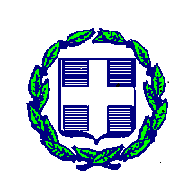 